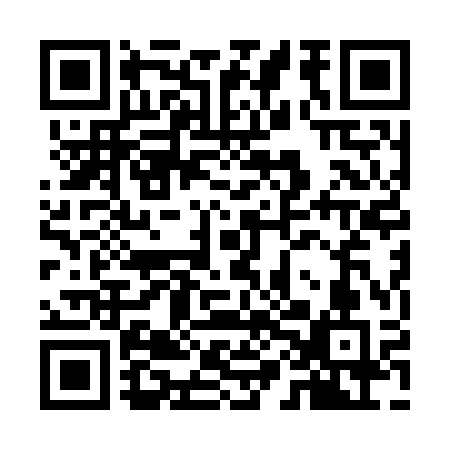 Prayer times for Quinta do Pedroso, PortugalMon 1 Apr 2024 - Tue 30 Apr 2024High Latitude Method: Angle Based RulePrayer Calculation Method: Muslim World LeagueAsar Calculation Method: HanafiPrayer times provided by https://www.salahtimes.comDateDayFajrSunriseDhuhrAsrMaghribIsha1Mon5:477:191:396:097:599:252Tue5:467:171:386:098:009:263Wed5:447:161:386:108:019:284Thu5:427:141:386:118:029:295Fri5:407:131:376:118:039:306Sat5:387:111:376:128:049:317Sun5:377:101:376:128:059:328Mon5:357:081:376:138:069:349Tue5:337:071:366:148:079:3510Wed5:317:051:366:148:089:3611Thu5:297:041:366:158:099:3712Fri5:287:021:366:158:109:3913Sat5:267:011:356:168:119:4014Sun5:246:591:356:178:129:4115Mon5:226:581:356:178:139:4216Tue5:216:561:356:188:149:4417Wed5:196:551:346:188:159:4518Thu5:176:531:346:198:169:4619Fri5:156:521:346:198:179:4820Sat5:136:511:346:208:189:4921Sun5:126:491:346:218:199:5022Mon5:106:481:336:218:209:5123Tue5:086:461:336:228:209:5324Wed5:066:451:336:228:219:5425Thu5:056:441:336:238:229:5626Fri5:036:421:336:238:239:5727Sat5:016:411:336:248:249:5828Sun5:006:401:326:248:2510:0029Mon4:586:391:326:258:2610:0130Tue4:566:371:326:268:2710:02